Who am I?  John G.  Schumacher, Ph.D.        2002-present  Sociology, Associate Professor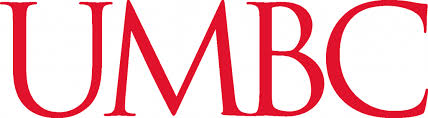 						Co-Director, Gerontology Doctoral Program   Dept. Sociology, Anthropology, & Public Health (SAPH)-Secondary Appointment, School of Medicine, Epidemiology & Public Health, University of Maryland, BaltimoreEDUCATION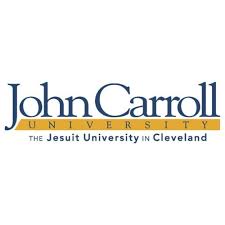               MA.  Applied Philosophy, Bioethics 1993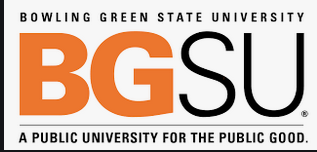 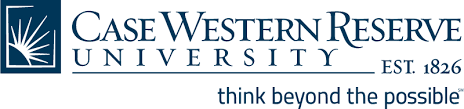 JOBS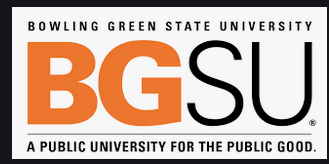 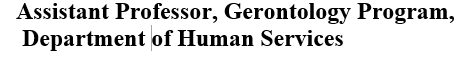 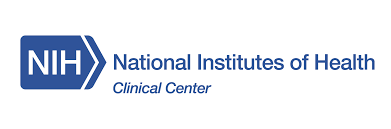 -The World Bank, Washington DC, Star Temp Services-The Urban Institute, Population Studies and Demography, Washington, DC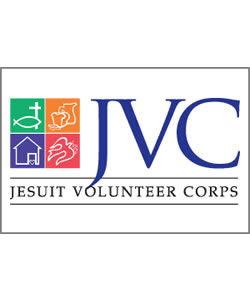    The GAP  (high school job!)The Design School at Stanfordhttps://dschool.stanford.edu/“Design Thinking Approach”University Innovation Fellowshttps://dschool.stanford.edu/university-innovation/university-innovation-fellowsDesign for Social Systemshttps://dschool.stanford.edu/programs/designing-for-social-systemsInternational Federation for Emergency Medicinehttps://www.ifem.cc/Geriatric Emergency Department Collaborativehttps://gedcollaborative.com/